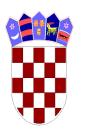       REPUBLIKA HRVATSKAŠIBENSKO-KNINSKA ŽUPANIJA   OŠ VJEKOSLAVA KALEBAKLASA: 035-02/17-01/394URBROJ: 2182/1-12/1-10-01-17-1Tisno, 29. prosinca 2017.Na temelju članka 18. stavka 3. Uredbe o uredskom poslovanju (NN 7/09) i članka 5.i 6. Pravilnika o jedinstvenim klasifikacijskim oznakama i brojčanim oznakama stvaralaca i primalaca akata (NN 38/88 i 75/93), ravnateljica Osnovne škole Vjekoslava Kaleba, Tisno, dana 29. prosinca 2017. godine donosi sljedeći:Plan klasifikacijskih oznaka i brojčanih oznaka stvaratelja i primatelja akata upravnih i drugih tijelaOsnovne škole Vjekoslava Kaleba, Tisno za 2018. godinuČlanak 1.Ovim Planom klasifikacijskih oznaka i brojčanih oznaka stvaratelja i primatelja akata upravnih i drugih tijela utvrđuju se klasifikacijske oznake akata koji se mogu pojaviti u radu Osnovne škole Vjekoslava Kaleba, Tisno. Sastavni dio ovog Plana su i brojčane oznake unutarnjih ustrojstvenih jedinica Osnovne škole Vjekoslava Kaleba, Tisno.Članak 2.Klasifikacijske oznake akata prema njihovom sadržaju i obliku utvrđuju se na sljedeći način:Članak 3.Brojčane oznake unutarnjih ustrojstvenih jedinica (stvaraoca akata) su:2182/1-12/1-10- 01 RAVNATELJICA -17- (broj predmeta unutar spisa) 1, 2, 3	 	      02 TAJNIŠTVO		      03 ŠKOLSKI ODBOR      04 PEDAGOG  		      05 RAČUNOVODSTVO            		      06 RAZREDNO VIJEĆE            		      07 UČITELJSKO VIJEĆE		      08 VIJEĆE RODITELJA		      09 VIJEĆE UČENIKA		      10 SKUP RADNIKA		      11 KNJIŽNICA		      12 RAZREDNICI12/1 Razrednik 1.a MŠ Tisno   	12/5 Razrednik 5.a 12/2 Razrednik 2.a MŠ Tisno		12/6 Razrednik 6.a			12/3 Razrednik 3.a MŠ Tisno   	12/7 Razrednik 7.a			12/4 Razrednik 4.a MŠ Tisno	 	12/8 Razrednik 8.a				12/9 Razrednik 1.a PŠ Jezera		12/14 Razrednik 2.a Glazbeni odjel			12/10 Razrednik 2.a PŠ Jezera 	12/15 Razrednik 3.a Glazbeni odjel			12/11 Razrednik 3.a PŠ Jezera 	12/16 Razrednik 4.a Glazbeni odjel			12/12 Razrednik 4.a PŠ Jezera 	12/17 Razrednik 5.a Glazbeni odjel			12/13 Razrednik 1.a Glazbeni odjel	13 – ISPITNA POVJERENSTVA (popravni ispit, predmetni ispit, razredni ispit)      14 – POVJERENSTVA ZA IZBOR NAJPOVOLJNJIJIH PONUDITELJA ZA                IZVOĐENJE RADOVA, NABAVU ROBA I USLUGA I STRUČNIH EKSKURZIJA UČENIKA14/1 – Povjerenstvo za izbor ponuditelja za izvođenje radova, nabavu roba i usluga14/2 – Povjerenstvo za izbor ponuditelja za stručne ekskurzijeČlanak 4. Ako se tijekom poslovanja u 2018. godini pojavi predmet za koji ovim Planom nije utvrđena klasifikacijska oznaka, primijenit će se klasifikacijska oznaka iz temeljnog Pravilnika o jedinstvenim klasifikacijskim oznakama i brojčanim oznakama stvaralaca i primalaca akata (NN 38/88.).Članak 5.Plan klasifikacijskih i brojčanih oznaka stvaratelja i primatelja akata stupa na snagu 01.siječnja 2018. godine. Ovaj Plan će se oglasiti na oglasnoj ploči i web stranici Škole . 									RAVNATELJICA:									Sanda Crvelin, dipl.uč.Glavna grupa i podgrupaOznaka dosjeaDosje – vrsta gradiva003UPRAVLJANJE003-0101Općenito003-0501Opći akti (pravilnici, poslovnici)02Statut003-0601Pozivi i zapisnici Školskog odbora	02Odluke Školskog odbora003-0701Skup radnika003-0801Nastavničko vijeće (pozivi, izvodi iz zapisnika)	02Odluke ravnatelja – odluke o isplati sredstava sa žiro računa, prijenosu sredstava i povratu sredstava sa žiro računa03Sjednice Razrednog vijeća04Sjednice Roditeljskog vijeća05Sjednice Vijeća učenika006DRUŠTVENO-POLITIČKE ORGANIZACIJE006-0401Sindikat (dopisi i obavijesti)008DRUŠTVENO INFORMIRANJE008-0201Javno informiranje011DONOŠENJE I OBJAVLJIVANJE PROPISA (OPĆENITO)011-0301Objavljivanje propisa014REFEREDNUM I DRUGI OBLICI OSOBNOG IZJAŠNJAVANJA014-0201Referendum034UPRAVNI POSTUPAK I UPRAVNI SPOR034-0201Opći upravni postupak – upravni predmeti034-0401Izdavanje potvrda učenicima02Izdavanje potvrda radnicima škole i ostalim građanima03Izdavanje potvrda na temelju javnih ovlasti – upravni predmeti035UREDSKO POSLOVANJE035-0201Klasifikacijske oznake i urudžbeni brojevi036ARHIVIRANJE PREDMETA I AKATA036-0101Općenito – dopisi vezani uz arhiviranje036-0401Izlučivanje arhivske građe036-0501Ostalo – predaja arhivske građe nadležnom arhivu038PEČATI, ŽIGOVI I ŠTAMBILJI038-0101Općenito038-0201Odobrenje za izradu pečata i žigova s grbom RH038-0301Uporaba, čuvanje i uništenje040UPRAVNI NADZOR NAD ZAKONITOŠĆU AKATA040-0101Nadzor nad zakonitošću akata – općenito041UPRAVNI NADZOR NAD ZAKONITOŠĆU RADA041-0101Upravni nadzor nad zakonitošću rada – općenito (državna revizija)050PREDSTAVKE I PRITUŽBE NA RAD ORGANA UPRAVE050-0201Pojedinačni predmeti052OSTALE PREDSTAVKE I PRITUŽBE052-0101Pojedinačni predmeti (žalbe učenika i roditelja na ocjene) – upravni predmeti053MOLBE I PODNESCI053-0201Općenito080RUKOVODEĆI I DRUGI RADNICI080-0801Ovlaštenja o potpisivanju i zamjenjivanju110RADNI ODNOSI RADNIKA110-01 01Uputnice za utvrđivanje radne sposobnosti radnika110-0301Prava i obveze radnika02Sudski sporovi112ZASNIVANJE I PRESTANAK RADNOG ODNOSA, UGOVOR O DJELU, DOPUNSKI RAD112-0101Natječaji (prijave potreba, odluke o raspisivanju natječaja, tekst natječaja, prijave na natječaj, zahtjevi za suglasnosti Školskom odboru za sklapanje ugovora o radu, obavijesti o izboru kandidata po natječaju, odluke o sklapanju ugovora o radu)02Zahtjevi i suglasnosti za popunu radnih mjesta03Natječaj i odluka o izboru i imenovanju ravnatelja112-0201Ugovor o radu na neodređeno vrijeme02Raskid ugovora o radu na neodređeno vrijeme, sporazumi i obavijesti o prestanku ugovora o radu na neodređeno vrijeme112-0301Ugovor o radu na određeno vrijeme02Raskid ugovora o radu na određeno vrijeme, sporazumi i obavijesti o prestanku ugovora o radu na određeno vrijeme112-0401Ugovor o djelu112-0501Dopunski rad (honorari i vanjska suradnja)112-0601Stručno osposobljavanje za rad bez zasnivanja radnog odnosa112-0701Ostalo113RADNO VRIJEME, ODMORI, DOPUSTI, BOLOVANJA I OBUSTAVE RADA113-0101Općenito113-0201Radno vrijeme – rješenja o tjednom i god. zaduženju nastavnika i stručnih suradnika02Rad iznad norme – pojedinačna rješenja113-0301Godišnji odmori113-0401Plaćeni i neplaćeni dopusti (zahtjevi i rješenja)113-0601Obustava rada - općenito114RADNI SPOROVI, RADNA DISCIPLINA, MATERIJALNA I DISCIPLINSKA ODGOVORNOST114-0101Općenito114-0201Radni sporovi114-0401Disciplinska odgovornost radnika i postupak114-0501Materijalna odgovornost114-0601Ostalo115ZAŠTITA NA RADU115-0101Općenito115-0401Nesreće na radu115-0501Zaštitna sredstva115-0601Ostalo – zaštita dostojanstva radnika116INSPEKCIJA RADA116-0101Inspekcija rada – pojedinačni predmeti117RADNI STAŽ117-0401Utvrđivanje radnog staža - potvrde118STRUČNA SPREMA, KVALIFIKACIJE, STRUČNA OSPOSOBLJENOST I PRIZNAVANJE SVOJSTVA118-0201Stručna sprema120OSOBNI DOHOCI – STJECANJE OSOBNOG DOHOTKA120-0201Plaće (dopisi vezani uz isplatu plaća)121OSTALA PRIMANJA PO OSNOVI RADA121-0101Općenito121-0501Naknada za prijevoz na posao i s posla121-0701Regres za godišnji odmor121-0901Pomoć u slučaju smrti121-1001Jubilarne nagrade121-1101Otpremnina121-1201Autorski honorari121-1301Nagrade učenicima121-1401Radna odjela i druga zaštitna sredstva121-1501Ostala primanja po osnovi rada (mentorstvo pripravnicima, dar u prigodi sv. Nikole, pomoć radniku nakon bolovanja dužeg od 90 dana, pomoć za rođenje djeteta,…)130TEČAJEVI, SAVJETOVANJA I STRUČNA PUTOVANJA130-0301Savjetovanja – seminari130-0401Stručna putovanja (ekskurzije)131SPECIJALIZACIJA I DRUGA STRUČNA USAVRŠAVANJA131-0101Općenito – ocjenjivanje radnika131-0401Ostalo – napredovanje nastavnika132STRUČNA PRAKSA (PRIPRAVNICI, STAŽISTI I DRUGI)132-0101Pripravnici 02Stručna praksa studenata i učenika133STRUČNI ISPITI133-0201Stručni ispiti134STRUČNA TAKMIČENJA134-0101Općenito – takmičenja učenika140MIROVINSKO I INVALIDSKO OSIGURANJE140-0101Potvrde za HZ MIO140-0201Starosna mirovina140-0901Razne evidencije (M-4)141INVALIDSKO OSIGURANJE141-0101Invalidsko osiguranje - općenito141-0201Invalidska mirovina214ZAŠTITA OD POŽARA I EKSPLOZIJA214-0201Mjere zaštite od požara i eksplozija214-0301Protupožarna inspekcija – zapisnici i nalazi215KRIMINALITET215-0101Pojedinačni predmeti (krađe, štete nastale od učenika i radnika škole i izvan škole)	217KRETANJE I BORAVAK STRANACA217-0101Općenito 220GRAĐANSKA STANJA220-0501Ostalo – zaštita osobnih podataka311ZANATSTVO I MALA PRIVREDA311-0101Općenito – razne potpore i dodjela bespovratnih sredstava školi od Hrvatske obrtničke komore i drugih tvrtki325VODOPRIVREDA325-0801Vodoprivredna naknada330UNUTARNJA TRGOVINA330-0101Općenito – Javna nabava344VEZE344-0201Poštanski promet350PROSTORNO PLANIRANJE350-0501Uređenje okoliša361IZGRADNJA OBJEKATA361-0201Izgradnja objekta361-0301Građevinska dozvola361-0401Tehnički pregled objekta361-0501Dozvola za upotrebu objekta361-0601Rješenje o uvjetima uređenja prostora361-0701Procjena štete od elementarnih nepogoda363KOMUNALNI POSLOVI363-0301Komunalna naknada372POSLOVNI PROSTOR372-0301Najam odnosno zakup prostora - ugovori400FINANCIRANJE – FINANCIJSKO PLANSKI DOKUMENTI400-0101Općenito400-0201Financijski planovi400-0301Predračuni400-0401Periodični obračun400-0501Završni račun400-0701Bilance400-0801Procjene400-0901Ostalo401KNJIGOVODSTVENO – RAČUNOVODSTVENO POSLOVANJE401-0101Općenito – fiskalna odgovornost401-0201Knjigovodstvene evidencije401-0301Računi – narudžbe401-0401Kontni plan401-0501Ostalo402FINANCIRANJE402-0101Financiranje (financijske pomoći i donacije) – razni zahtjevi za financijska sredstva i pomoći402-0601Refundacije (putnih troškova, dnevnica, troškova obrazovanja, troškova natjecanja učenika)402-0701Sufinaciranje402-0801Financiranje iz proračuna Županije i MZOS-a402-1001Ostalo404INVESTICIJE404-0101Općenito406UPRAVLJANJE IMOVINOM I NABAVLJANJE IMOVINE406-0101Općenito406-0801Inventure (imenovanje popisnih povjerenstava, zapisnici i odluke)410POREZI410-0101Porezi iz plaća djelatnika (porezne kartice)411DOPRINOSI411-0101Općenito412TAKSE412-0101Općenito431DOHODAK431-0201Ukupni prihodi od vlastite djelatnosti431-0301Materijalni troškovi450BANKARSTVO450-0601Krediti – administrativne zabrane453POSLOVI OSIGURANJA453-0201Općenito – osiguranje imovine i osoba u školi470DRŽAVNA KONTROLA470-0301Financijska revizija470-0501Financijska inspekcija470-0601Ostalo501MJERE ZDRAVSTVENE ZAŠTITE501-0301Specifična zdravstvena zaštita radnika (medicina rada)502PRAVA IZ ZDRAVSTVENOG OSIGURANJA502-0101Općenito502-0701Utvrđivanje privremene nesposobnosti za rad540SANITARNA INSPEKCIJA540-0101Općenito541ZDRAVSTVENI NADZOR541-0101Općenito (Zavod za javno zdravstvo,…..)550SOCIJALNA ZAŠTITA - OPĆENITO550-0201Planiranje potreba u oblasti socijalne zaštite550-0501Crveni križ Hrvatske550-0601Ostalo553IZVRŠENJE ODGOJNIH MJERA553-0101Općenito – Pozivi roditeljima u svezi učenika553-0301Pojačana briga i nadzor nad učenikom553-0401Upućivanje u odgojnu ustanovu553-0501Ostalo – dopisi vezani uz Centar za socijalnu skrb u svezi rješavanja problema učenika600PROSVJETA I PROSVJETNE SLUŽBE600-0101Općenito600-0401Prosvjetna inspekcija02Zapisnici o radu škole600-0501Ostalo602ŠKOLSTVO602-0101Općenito – dopisi vezani za školstvo02Prijava nasilja među učenicima, podaci i mišljenja o učenicima602-0201Osnovno obrazovanje – dopisi iz područja osnovnog obrazovanja02Godišnji program rada škole, Školski kurikulum i Izvješće o uspjehu i radu škole03Pedagoška mjera upozorenja – opomena04Pedagoška mjera upozorenja – ukor 05Pedagoška mjera upozorenja – opomena pred isključenje06Rješenje ravnatelja o privremenom udaljenju učenika iz škole i rješenja o isključenju učenika iz škole UP/I07Zahtjevi za upis/ispis iz škole602-0501Svi predmeti u svezi svjedodžbi602-1101Ostalo605SURADNJA S INOZEMSTVOM NA PODRUČJU PROSVJETE605-0101Učenici povratnici iz inozemstva (obrazovanje)605-0401Ostalo – Projekti za dobivanje bespovratnih sredstava610MANIFESTACIJE, KOMEMORACIJE, ŽALOSTI610-0101Općenito610-0201Kulturne manifestacije02Dani OŠ – programi, odluke i sl.610-0301Komemoracije i žalosti612KULTURNE DJELATNOSTI612-0101Općenito620FIZIČKA KULTURA - SPORT620-0201Sportske organizacije u školi – Školski sportski klub620-0301Sportska natjecanja i priredbe620-0801Ostalo650INFORMATIKA OPĆENITO650-0101Općenito650-0201Informatička oprema650-0501Ostalo740PRAVOSUĐE - OPĆENITO740-0101Općenito740-1101Ovršni postupak740-1201Uknjižba nekretnina740-1301Upis u sudski registar740-1501Ostalo801MOBILIZACIJSKI POSLOVI801-0101Općenito801-0301Pripravnost801-0401Ostalo810CIVILNA ZAŠTITA810-0301Mjere zaštite i spašavanja816RADNA OBAVEZA816-0101Radna obaveza radnika830OSNOVNA PRAVA RADNIH LJUDI I GRAĐANA830-0101Općenito (Sindikat)910PRIJATELJSKA SURADNJA910-0101Suradnja s inozemstvom - općenito 950STATISTIKA950-0101Statistika – općenito951OPĆI STATISTIČKI PREDMETI951-0301NKD-u statistika953DRUŠTVENA STATISTIKA953-0301Statistika rada – RAD-1953-0601Statistika odgoja, obrazovanja, kulture i znanstvenog rada 957EKONOMSKA STATISTIKA957-0301Statistika financija i investicija